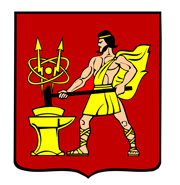 АДМИНИСТРАЦИЯ  ГОРОДСКОГО ОКРУГА ЭЛЕКТРОСТАЛЬМОСКОВСКОЙ   ОБЛАСТИПОСТАНОВЛЕНИЕ  ______26.07.2019____ № ____522/7____О проведение аукциона по продаже муниципального имущества, находящегосяв собственности городского округа Электросталь Московской областиВ соответствии со ст. 217 Гражданского кодекса Российской Федерации, Федеральным законом от 06.10.2003 № 131-ФЗ «Об общих принципах организации местного самоуправления в Российской Федерации», Федеральным законом от 21.12.2001 № 178-ФЗ «О приватизации государственного и муниципального имущества», Положением об организации продажи государственного или муниципального имущества на аукционе, утвержденным постановлением Правительства Российской Федерации от 12.08.2002 № 585,  постановлением Правительства Российской Федерации от 27.08.2012 № 860 «Об организации и проведении продажи государственного или муниципального имущества в электронной форме», Соглашением   о взаимодействии при подготовке, организации и проведении торгов и иных конкурентных процедур между Комитетом по конкурентной политике Московской области, Государственным казенным учреждением Московской области «Региональный центр торгов» и Администрацией городского округа Электросталь Московской области от 29.06.2015 № 64-29-06/2015, Прогнозным планом приватизации муниципального имущества на 2019 год, утвержденным решением Совета депутатов    городского   округа  Электросталь     Московской     области     от    10.07.2019№ 372/59, Администрация городского округа Электросталь Московской области ПОСТАНОВЛЯЕТ:1. Приватизировать муниципальное имущество- имущественный комплекс в составе:-нежилое здание учебного корпуса № 2 с общественно-бытовым корпусом, инв.      № 100-2123,  кадастровый номер 50:46:0000000:32099, общая площадь 3585,4 кв.м, адрес объекта: Российская Федерация, Московская область, г. Электросталь, ул. 2-Поселковая д.20б строение 1;-нежилое здание склада, инв.№ 100-2123, кадастровый номер 50:46:0020404:586, общая площадь 147,3 кв.м, адрес объекта: Российская Федерация,  Московская область,  г. Электросталь, ул.2-Поселковая д.20б строение 2;-нежилое здание Общежитие № 2 ГОУ ПУ №16, инв.  № 2123,  кадастровый номер 50:46:0000000:3270, общая площадь  2773,7 кв.м, адрес объекта: Российская Федерация, Московская область, г. Электросталь, ул. 2-Поселковая д.20б корпус 2;2-нежилое здание Общежитие № 1 ГОУ ПУ №16,  инв. № 2123,  кадастровый номер 50:46:0000000:3256, общая площадь  2741,8 кв.м, адрес объекта: Российская Федерация, Московская область, г. Электросталь, ул. 2-Поселковая д.20б корпус 1;-земельный участок, кадастровый номер 50:46:0030202:84, вид разрешенного использования: для размещения административных и офисных зданий, объектов образования, науки, здравоохранения и социального обеспечения, физической культуры и спорта, культуры, искусства, религии,  общей площадью 13816  кв. м, адрес: Московская область, г.Электросталь, ул. 2-я Поселковая дом 20б корпус 1, путем продажи на аукционе, открытом по составу участников и по форме подачи предложений по цене, проводимом в электронной форме.2. Установить начальную цену продажи имущества - имущественного комплекса –  41 816 354 (сорок один миллион восемьсот шестнадцать тысяч триста пятьдесят четыре) рубля 20 копеек (с учетом НДС), в том числе: - начальная цена нежилого здания учебного корпуса № 2 с общественно-бытовым корпусом, кадастровый номер 50:46:0000000:32099 – 8 437 083 (восемь миллионов четыреста тридцать семь тысяч восемьдесят три) рубля 96 копеек (с учетом НДС) - начальная цена нежилого здания склада, кадастровый номер 50:46:0020404:586  – 526 827 (пятьсот двадцать шесть тысяч восемьсот двадцать семь) рублей 24 копейки (с учетом НДС) - начальная цена нежилого здания Общежитие № 2 ГОУ ПУ №16, кадастровый номер 50:46:0000000:3270  – 11 141 337 (одиннадцать миллионов сто сорок одна тысяча триста тридцать семь) рублей 36 копеек (с учетом НДС)- начальная цена нежилого здания Общежитие № 1 ГОУ ПУ №16, кадастровый номер 50:46:0000000:3256  – 11 076 101 (одиннадцать миллионов семьдесят шесть тысяч сто один) рубль 64 копейки (с учетом НДС) - начальная цена земельного участка, кадастровый номер 50:46:0030202:84 - 10 635 004 (десять  миллионов шестьсот тридцать  пять тысяч четыре) рубля 00 копеек (НДС не облагается).3. Установить «шаг» аукциона в фиксированной сумме, составляющей 1(один) процент от начальной цены продажи имущества, для  имущественного комплекса – в сумме     418 163 (четыреста восемнадцать тысяч сто шестьдесят три) рубля 54 копейки.4. Определить задаток в размере 20 (двадцать) процентов от начальной цены продажи имущественного комплекса в размере 8 363 270 (восемь миллионов триста шестьдесят три тысячи двести семьдесят) рублей 84 копейки.5. В качестве органа, уполномоченного на осуществление функций по организации и проведению аукционов по продаже имущества, указанного в п.1 настоящего постановления определить Комитет по конкурентной политике Московской области.6. Установить существенные условия договора купли-продажи имущества, указанного в п.1 настоящего постановления:6.1. срок оплаты по итогам аукциона – единовременное внесение всей суммы стоимости имущества в течение 10-ти календарных дней с даты подписания договора по реквизитам, указанным в договоре купли-продажи;6.2. срок передачи объекта – не позднее чем через 30 (тридцать) дней после дня полной оплаты стоимости имущества.37. Комитету имущественных отношений Администрации городского округа Электросталь Московской области (Головина Е.Ю.):7.1. подготовить необходимые материалы на имущество, указанное в п.1 настоящего постановления, внести данные в подсистему АРИП ЕАСУЗ МО и передать для проведения аукциона в Комитет по конкурентной политике Московской области;7.2. опубликовать информационное сообщение о проведение аукциона по продаже имущества, указанного в п.1. настоящего постановления на официальном сайте не менее чем за 30 дней до проведения аукциона;7.3. обеспечить участие представителей Комитета имущественных отношений Администрации городского округа Электросталь Московской области  в работе комиссии по проведению аукциона по продаже имущества, указанного в п.1. настоящего постановления;7.4. обеспечить заключение договора купли-продажи имущества, указанного в п.1 настоящего постановления с победителем аукциона (Покупателем) и совершить иные действия, связанные с переходом права собственности на него;7.5. осуществить в установленном порядке передачу имущества, указанного в п.1. настоящего постановления, победителю аукциона (Покупателю) после его полной оплаты.8. Разместить  настоящее постановление о проведении аукциона по продаже муниципального имущества на официальном сайте городского округа Электросталь Московской области в сети «Интернет» (www.electrostal.ru).9. Контроль за исполнением настоящего постановления оставляю за собой.Глава городского округа								    В.Я.Пекарев